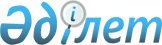 Об установлении дополнительного перечня лиц, относящихся к целевым группам населения на 2016 год
					
			Утративший силу
			
			
		
					Постановление акимата Сарыагашского района Южно-Казахстанской области от 26 октября 2015 года № 579. Зарегистрировано Департаментом юстиции Южно-Казахстанской области 2 ноября 2015 года № 3407. Утратило силу постановлением акимата Сарыагашского района Южно-Казахстанской области от 29 апреля 2016 года № 234      Сноска. Утратило силу постановлением акимата Сарыагашского района Южно-Казахстанской области от 29.04.2016 № 234.

      В соответствии пунктом 2 статьи 31 Закона Республики Казахстан от 23 января 2001 года "О местном государственном управлении и самоуправлении в Республике Казахстан" и пунктом 2 статьи 5 Закона Республики Казахстан от 23 января 2001 года "О занятости населения" акимат Сарыагашского района ПОСТАНОВЛЯЕТ:

      1. Установить дополнительный перечень нижеследующих лиц на 2016 год, относящихся к целевым группам:

      1) исключен постановлением акимата Сарыагашского района Южно-Казахстанской области от 28.12.2015 № 710 (вводится в действие со дня его первого официального опубликования);

      2) лица старше 50 лет до достижения пенсионного возраста.

      2. Контроль за исполнением настоящего постановления возложить на заместителя акима района Есбаева А.

      3. Настоящее постановление вводится в действие со дня его первого официального опубликования.


					© 2012. РГП на ПХВ «Институт законодательства и правовой информации Республики Казахстан» Министерства юстиции Республики Казахстан
				
      Аким района

Б.Парманов
